履 行 届令和　　　年　　　月　　　日公益財団法人新潟市海洋河川文化財団代表理事 理事長　様住　　所名　　称代 表 者　　　　　　　　　　　　　　　　　　印下記のとおり契約を履行したので届けます。※１　業務委託等により、年間契約を締結しているものについては、金額欄上段（月分金額）に当該期間分の金額を記載し、下段（契約金額）に年間契約額を記載する。※２　本履行届のほかに、月例報告書、業務確認写真、納品書などの資料を添付する。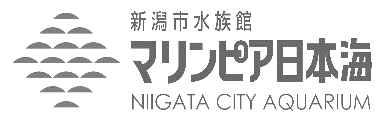 １ 契約名　  又は件名１ 契約名　  又は件名２ 履行場所２ 履行場所３金　　　　額（　　月分金額）千円(消費税等含む)３金　　　　額（契約金額）(消費税等含む) ４ 履行期間又は　　納入期限 ４ 履行期間又は　　納入期限　令和　　　年　　　月　　　日　から　令和　　　年　　　月　　　日　まで　令和　　　年　　　月　　　日　から　令和　　　年　　　月　　　日　まで　令和　　　年　　　月　　　日　から　令和　　　年　　　月　　　日　まで　令和　　　年　　　月　　　日　から　令和　　　年　　　月　　　日　まで　令和　　　年　　　月　　　日　から　令和　　　年　　　月　　　日　まで　令和　　　年　　　月　　　日　から　令和　　　年　　　月　　　日　まで　令和　　　年　　　月　　　日　から　令和　　　年　　　月　　　日　まで　令和　　　年　　　月　　　日　から　令和　　　年　　　月　　　日　まで　令和　　　年　　　月　　　日　から　令和　　　年　　　月　　　日　まで　令和　　　年　　　月　　　日　から　令和　　　年　　　月　　　日　まで　令和　　　年　　　月　　　日　から　令和　　　年　　　月　　　日　まで　令和　　　年　　　月　　　日　から　令和　　　年　　　月　　　日　まで　令和　　　年　　　月　　　日　から　令和　　　年　　　月　　　日　まで ５ 履行年月日 ５ 履行年月日　令和　　　年　　　月　　　日　令和　　　年　　　月　　　日　令和　　　年　　　月　　　日　令和　　　年　　　月　　　日　令和　　　年　　　月　　　日　令和　　　年　　　月　　　日　令和　　　年　　　月　　　日　令和　　　年　　　月　　　日　令和　　　年　　　月　　　日　令和　　　年　　　月　　　日　令和　　　年　　　月　　　日　令和　　　年　　　月　　　日　令和　　　年　　　月　　　日 ６ 備　　　　考 ６ 備　　　　考